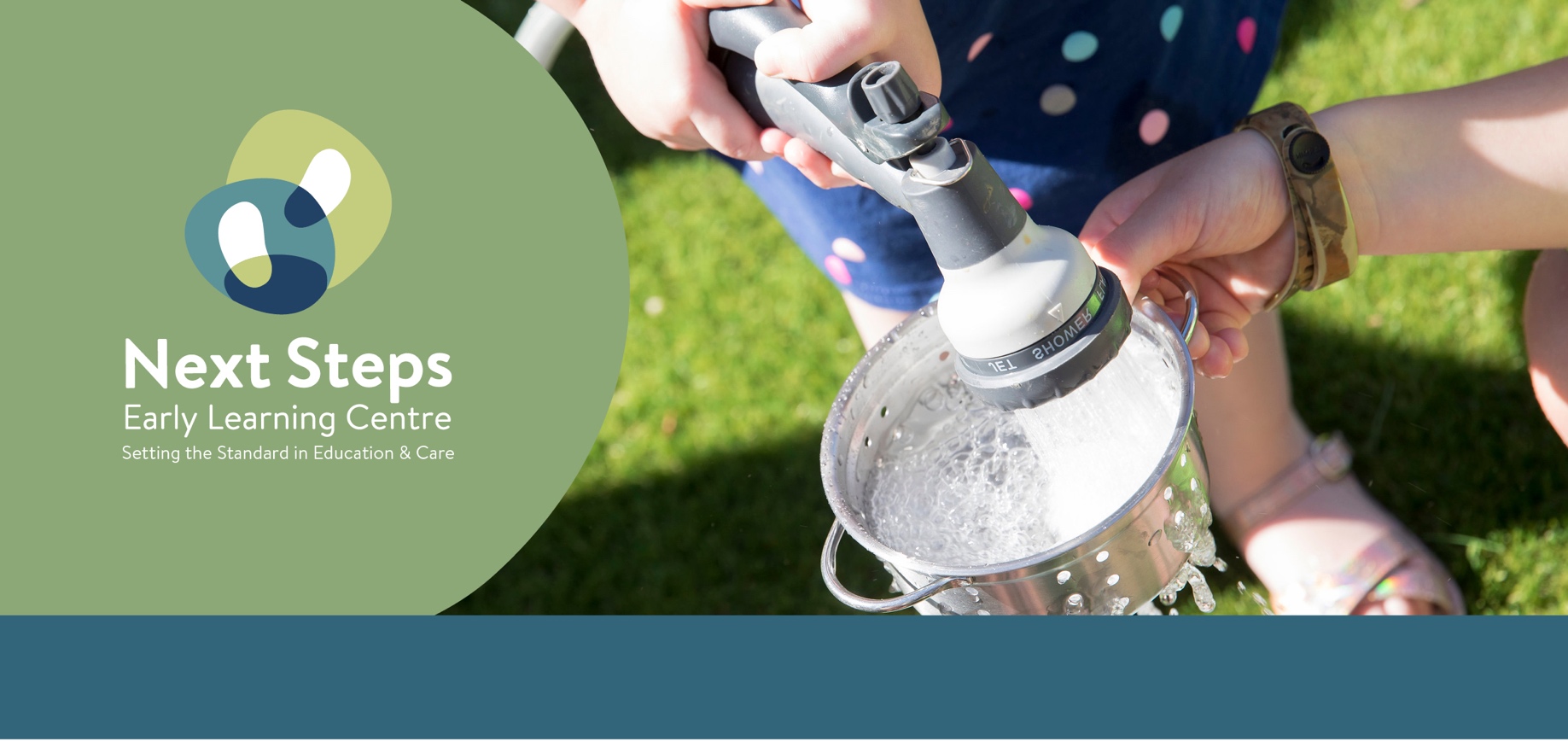 Enrolment and orientation are an exciting and emotional time for children and families. It is important to manage this time with sensitivity and support, building partnerships between families and the Service. Such partnerships enable the Service and families to work toward the common goal of promoting consistent quality outcomes for individual children and the Service. Links to Education and Care Services National Regulations 2011.Links to National Quality Standard (NQS)RELATED LEGISLATION Related Policies PURPOSEWe aim to ensure children and families receive a positive and informative enrolment and orientation process that meets their individual needs. We strive to establish respectful and supportive relationships between families and the Service to promote positive outcomes for children whilst adhering to legislative requirements. SCOPEThis policy applies to children, families, staff, Approved Provider, Nominated Supervisor, management, and visitors of the Service.ENROLMENTAccording to the Child Care Provider Handbook (August 2022) ‘enrolling children is a requirement under Family Assistance Law for all children who attend childcare (or have an arrangement for care) regardless of their parent’s or guardian’s eligibility for Child Care Subsidy… An enrolment links the child, the individual claiming the subsidy and the childcare service.’ An enrolment notice is required for each child attending the service. This reflects the type of arrangement that is in place between the provider and the family/individual or organisation.IMPLEMENTATIONThe Education and Care Services National Regulations requires approved providers to ensure their services have policies and procedures in place for enrolment and orientation (regulation 168) and take reasonable steps to ensure those policies and procedures are followed (regulation 170). Our Service accepts enrolments of children aged between 6 weeks- 6 years of age. Enrolments will be accepted providing: a) the maximum daily attendance does not exceed the licensed capacity of the Serviceb) a vacancy is available for the booking requiredc) the adult to child ratio is maintained in each roomPRIORITY OF ACCESSOur Service aims to assist families who are most in need and may prioritise filling vacancies with children who are:at risk of serious abuse or neglecta child of a sole parent who satisfies, or parents who both satisfy, the activity test through paid employment.Providers are asked to (but are not legally obliged to prioritise children). CCS Handbook p.51 ENROLMENTTo secure a child’s position families are required to pay fees two-week’s in advance. When 2 weeks’ notice of withdrawal is given, if all accounts are up to date, no further fees apply.When a family has indicated their interest in enrolling their child in our Service, we will organise an enrolment meeting to share information and build relationships. Families will be provided with a range of information about the Service which may include:   the service philosophy, inclusion, programming methods, menu, incursions, excursions, fees, Child Care Subsidy, policies, procedures, SunSmart requirements, regulations and the licensing and assessment process for Victoria, Early Years Learning Framework, the National Quality Framework, signing in and out procedure, room routines, educator qualifications, introduction of educator in the room the child will be starting in, and educator and parent communication strategies.Families will be invited to ask questions and seek any further information they may requireFamilies will be provided with possible vacancies and start date Families will be invited to bring their child into the Service at a time that is mutually convenient to familiarise themselves with the environment and educators as part of the Orientation processAny matters that are of a sensitive nature, such as discussing a child’s medical needs, Court Orders, parenting plans or parenting orders, will be discussed privately with management. Families will be required to bring any documents required in relation to court orders, medical needs or plans. Families will complete the enrolment form informing management of their child’s interests, strengths and individual needsIf a family or child uses English as a second language or speak another language at home, we request that families provide us with some key words in the language/s the child speaks so that educators can learn these words. Educators may use visuals to assist the child’s understanding and be able to communicate with others.Families who wish to receive CCS as reduced fees must apply for CCS through the myGov website/app, this includes completing the Child Care Subsidy activity test.Information about gap fees and absences will be discussedIt is a legal requirement that prior to the child starting at the Service we have all required documents including the completed enrolment formmedical management plans (if relevant) completed by the child’s general practitioner a current Immunisation History Statement from the Australian Immunisation Register (AIR) showing the child is up to date with immunisations for their age anddetails of any court orders, parenting orders or parenting plans It is a requirement of the Family Assistance Office that immunisation information held by the Service is kept current. Parents are reminded mid-way through the year to provide any immunisation updates to the Service in order to continue receiving childcare subsidy. Children must meet the immunisation requirements to be eligible for Family Tax Benefit (FTB) Part A and Child Care Subsidy (CCS). Some exemptions apply; however families are advised that vaccination conscientious objection is not a valid exemption. Parents must notify the Service if their child is not up to date with their immunisations for their age via the enrolment form and attach the required documentation on their AIR immunisation History Statement. National and state legislation in relation to immunisation for childcare in Victoria.To have an enrolment confirmed for a child in long day care, kindergarten, family day care or occasional care, parents/carers have to provide the service with a current immunisation history statement to show the child is up to date with all vaccinations that are due for their age. [read more here]Unborn children may be placed on the waiting list to avoid the unfair allocation of places that may occur if children can only be placed on the list after birth. If an unborn child is placed on the waiting list, the family must advise the Service of the expected birth date. It is the responsibility of the parent to inform Management of the name and date of birth of the child within three months after the expected birth date. If this information is not provided, then the child and family details will be removed from the list.It is the family’s responsibility to keep the Service informed of any changes to the information recorded on the application form.FAMILIES WILL BE ASKED TO PROVIDE THE FOLLOWING INFORMATION:Full name/s of parent/s (or the person legally responsible for the care of the child) residential address, place of employment and contact telephone number Each parent’s occupation, work hours and educational qualifications The full name, residential address and contact telephone number of a person or persons, authorised by the parent who may be contacted in case of an emergency concerning the child if a parent is unable to be contacted (authorised nominee)The full name, address and contact telephone number of any person authorised by the parent to collect the child from the Service (authorised nominee)Full name of the childChild’s date of birthChild’s birth certificate or passport (to be sighted to verify child’s enrolment details)Child’s residency statusChild’s addressGender of the child Cultural background of the childProvision of care – if care will be a routine and/or casual etc. Session start and end timesComplying Written Agreement including fee informationImmunisation History StatementAny court orders or parenting agreements regarding the childThe primary language spoken by the child; if the child has not learnt to speak, the child’s family’s languageAny special requirements of the family, including for example cultural or religious requirementsThe individual needs of a child with a disability or with other additional needsA statement/authorisation indicating the name and address and contact details of any person who is authorised to consent to the administration of medication to the child Authorisation and signature by parent/authorised person for the approved provider, nominated supervisor or educator to seek:medical treatment for the child from a registered practitioner, hospital or ambulance servicetransportation of the child by an ambulance serviceChild's Medicare number (if available)Specific healthcare needs of the child, including allergies and intolerancesAny medical management plan for a specific severe healthcare need, medical condition, or allergy, such as an Anaphylaxis Emergency Management Plan or Risk Minimisation Plan. Details of any dietary restrictions for the childThe name, address and telephone number of the child’s doctorAuthorisation for regular occurring transportation and regular outings/excursionsCRN for child and claimantORIENTATION OF THE SERVICE During the orientation of the Service, families will: be provided with the enrolment form to be completed or shown how to complete this through an online platformhave Child Care Subsidy explained to families and assistance may be offered to assist with the application processbe provided with an outline of the Service policies which will include key policies such as: Payment of fees, Sun Safe, Incident, Injury, Trauma and Illness, Control of infectious diseases, Sick Child and Administration of Medication shown the signing in/out process for attendanceadvised of appropriate clothing for children to wear to the Service, including shoes, hats and sunscreeninformed about policies regarding children bringing in toys from homeintroduced to their child's educatorstaken on a tour around the Serviceinvited to visit the service at different times during the dayprovided with suggestions for developing and maintaining a routine for saying goodbye to their childasked to share information on any medical management plan or specific healthcare needs of their child (if applicable) informed of the daily report and how parents can view this or informed about the online platform/App the Service may useintroduced to the room routine and Service program, including portfolios and the observation cycleinformed about Service communication strategies including meetings, interviews, newsletters, emails, etc. given the opportunity to set goals for their childconfirm preferred method of communication.ENROLMENT PACKFamilies will be provided with an enrolment pack which consists of:Family Handbook, which outlines the Service’s operation and philosophycurrent fee structure and payment detailsChild Care Subsidy (CCS) informationInformation about the online App or platform (if applicable)Information on the National Quality Framework, National Quality Standards and the Early Years Learning FrameworkECA Code of Ethics brochureLunchbox and Snack ideasMunch and Move Fact Sheets THE APPROVED PROVIDER/MANAGEMENT WILL ENSURE: the enrolment form is completed accurately and, in its entirety document evidence such as birth certificate or passport is sighted to verify that the child’s enrolment details are true and correct authorisations are signed by both parents/guardiansour Service complies with the Disablity Discrimination Act and our enrolment policy and practices do not discriminate against children or others with disability barriers to access and participation for children with disability are identified and reasonable adjustments to the program and environment is made to allow access and participation in the Service [See: Additional Needs Policy]a child with medical needs does not begin at the service unless a medical management plan is received and medication is brought to the service each daythe child’s Medical Management Plan is recorded, and this information is shared/distributed to educatorsAction Plans are completed in full (if relevant)Administration of Medication forms are completed (if relevant)the Medical Conditions Policy is provided to families for children with a specific health care need, allergy or other relevant medical condition before the child begins education and care at the ServiceRisk Minimisation Plans and Communication Plans are requested/completed with parents/guardians for children with medical needs before the child begins education and care at the Servicethe appropriate Room leader is informed of the new child including any medical conditions, interests, developmental needs, and strengths.immunisation history statement and birth certificate have been sighted and photocopiedthe child is added to the Observation cyclethe enrolment is lodged through Xplor or PEP with Department of Education a file for the Child’s information is createdfamilies are provided with an orientation survey to complete within the first 6 weeks of starting to gain feedback about the orientation and enrolment process. FAMILIES WILL:complete all documentation required by the Service for enrolmentprovide required authorisations as indicated on enrolment formnotify the service of any specific health care needs of the child, including medical conditions and allergies and provide a medical management plan for child if applicableensure all information about the child and family is kept up to date.CHILD CARE SUBSIDY  Child Care Subsidy (CCS) offers assistance to families to help with the cost of childcare for children aged 0-13 years. There are three factors that determine a family's level of CCS. These are:Combined annual family incomeActivity test – the activity level of both parentsService type – type of child care service and whether the child attends schoolDocumentation may be required such as Australian driver licence, Australian passport, Foreign passport, Australian birth certificate, Australian Marriage certificate, Australian citizenship certificateFamilies are provided with a Customer Reference Number (CRN)Child Care Subsidy is paid directly to providers to be passed on to families as a fee reductionFamilies will contribute to their childcare fees and pay the Service the difference between the fee charged and the subsidy amount- generally called the ‘gap fee’Families may also be eligible for Additional Child Care Subsidy depending upon their circumstance.COMPLYING WRITTEN ARRANGEMENT The Provider and Parent must enter into an agreement regarding the planned arrangements for care of a child, this is called a Complying Written Arrangement (CWA) and is an agreement to provide care in return for fees.The CWA must be recorded, and the parent must confirm the terms of the agreement either electronic or hard copy and this must be kept by the provider.The CWA must include the following information: the names and contact details of the provider and the individual(s)the date the arrangement startsthe name and date of birth of the child (or children)if care will be provided on a routine basis and if so, details about the days on which sessions of care will usually occurthe usual start and end times for these sessions of carewhether care will be on a casual or flexible basis (in addition to, or instead of, a routine basis)details of fees charged under the arrangement (providers can reference a fee schedule or information available on their website), which the parties understand may vary from time to time.Where there are certain changes (fees or booked days) to the individual Complying Written Arrangements (CWA) for care between the provider and an individual, the provider must update the arrangement in writing, and the families are required to confirm the changes by signing the updated CWA.  An enrolment notice must be submitted within 7 days following the signed CWA and enrolment acceptance. Once the provider submits an enrolment notice the family will be asked to confirm the enrolment through their myGov account.  ADDITIONAL CHILDCARE SUBSIDY PROCEDUREOur Service will ensure all ACCS applications are managed in line with the Guide to Additional Child Care Subsidy (child wellbeing) and CCS HandbookParents can apply for ACCS (grandparent), ACCS (temporary financial hardship) or ACCS (transition to work) through Centrelink directlyThe provider can apply for ACCS (child wellbeing) through the CCS software or PEP for children identified at risk of serious abuse or neglectOnce a child has been identified as ‘at risk’ the Service will check the ACCS eligibility requirements from the Guide to the ACCS (Child Wellbeing)If the Service deems the child is eligible for ACCS the service will submit an initial ACCS Certificate for a 6-week periodThe Service needs to provide a referral to an appropriate support agency in conjunction with the submission of an ACCS certificateIf further ACCS (Child Wellbeing) is required following the initial 6-week certificate the service may apply for a Determination for a period of up to 13 weeksFollowing an application for an ACCS 6-week certificate the provider will abide by the requirement to make an ACCS (child wellbeing) referral to an appropriate support agencyFollowing an application for an ACCS 12-week determination the provider will abide by the requirement that the application must be accompanied by evidence, dated less then 6 months old, or a statutory declaration that supports the provider’s view that the child continues to be ‘at risk’If the child continues to be ‘at risk; after the initial 13-week determination, then the provider needs to lodge a subsequent determination application.ENROLMENT RECORD KEEPING 	Our Record Keeping and Retention Policy outlines the information and authorisations that we will include in all child enrolment records.ON THE CHILD’S FIRST DAYConsideration will be made to each family regarding the initial settling in period and strategies may be offered to assist both parents and the child. Parents will be reassured that they are able to stay with their child for as long as they choose in the early days; speak to their child’s educator at any time; contact the service during the day to ‘check’ in on their child and request help with separation if this is a problem for their child.On the first day, the child and their family will be welcomed by the Director or Nominated Supervisor and shown where or how to sign their child in/out of the service.They will be greeted by an educator and walked to their room The educator will discuss what is happening in the room, and show where the child’s locker is locatedInformation about collecting their child at the end of the day will be discussed Educators will ensure information about the child’s first day is shared with parents (through online APP or daybook)Management will ensure the orientation checklist has been completed and all required documents and information has been received from families. CONTINUOUS IMPROVEMENT/REFLECTION Our Enrolment Policy will be updated and reviewed annually in consultation with families, staff, educators and management.CHILDCARE CENTRE DESKTOP- RELATED RESOURCESSources, further reading and useful websitesAustralian Children’s Education & Care Quality Authority. (2014). ACECQA. (2021). Policy and procedure guidelines. Enrolment and Orientation.ACECQA. (2022). The Disability Discrimination Act: What do Children’s Education and Care Services Need to Know?Australian Government Department of Education (2022). Child Care Provider handbook https://www.education.gov.au/early-childhood/resources/child-care-provider-handbookAustralian Government Department of Education (2021). Guide to Additional Child Care Subsidy (child wellbeing) https://www.education.gov.au/child-care-package/resources/guide-accs-child-wellbeingAustralian Government Services Australia https://www.servicesaustralia.gov.au/individuals/services/medicare/australian-immunisation-register/how-get-immunisation-history-statementAustralian Government Guide to Social Policy Law. Family Assistance Guide Immunisation- approved exemptions (FTB). https://guides.dss.gov.au/family-assistance-guide/2/1/3/40 Department of Human Services (Centrelink): https://www.humanservices.gov.au/individuals/services/centrelink/child-care-subsidyEducation and Care Services National Law Act 2010. (Amended 2018).Education and Care Services National Regulations. (2011).Government of Western Australia. Department of Health. (2021). Western Australian Immunisation Requirements. Guidelines for persons in charge of child care services, community kindergartens and schools. Guide to the Education and Care Services National Law and the Education and Care Services National Regulations. (2020).National Centre for Immunisation Research and Surveillance. (2021). No Jab No Play, No Jab No Pay https://www.ncirs.org.au/public/no-jab-no-play-no-jab-no-pay NSW Government Health. (2019). Questions and answers about vaccination requirements for child care: https://www.health.nsw.gov.au/immunisation/Pages/childcare_qa.aspxRevised National Quality Standard. (2018).Victoria State Government. Requirements for all early childhood services. https://www.education.vic.gov.au/childhood/providers/regulation/Pages/reqallservices.aspxWestern Australian Education and Care Services National Regulations Policy reviewNSELC encourages staff and parents to be actively involved in the annual review of each of its policies and procedures. In addition, NSELC will accommodate any new legislative changes as they occur and any issues identified as part Next Steps ELC’s commitment to quality improvement. NSELC consults with relevant recognised authorities as part of the annual review to ensure the policy contents are consistent with current research and contemporary views on best practice.LEGISLATIVE REQUIREMENTS/EDUCATION AND CARE SERVICES NATIONAL REGULATIONSLEGISLATIVE REQUIREMENTS/EDUCATION AND CARE SERVICES NATIONAL REGULATIONSS175Offence relating to requirement to keep enrolment and other documents77Health, hygiene and safe food practices78Food and beverages 85Incident, injury, trauma and illness policies and procedures86Notification to parents of incident, injury, trauma and illness88Infectious diseases90Medical conditions policy91Medical conditions policy to be provided to parents92Medication record 93Administration of medication 96Self-administration of medication 97Emergency and evacuation procedures99Children leaving the education and care service premises 100Risk assessment must be conducted before excursion 101Conduct of risk assessment for excursion 102Authorisation for excursions 102DAuthorisation for service to transport children157Access for parents 160Child enrolment records to be kept by approved provider and family day care educator 161Authorisations to be kept in enrolment record 162Health information to be kept in enrolment record 168Education and care service must have policies and procedures173Prescribed information is to be displayed 177Prescribed enrolment and other documents to be kept by approved provider 181Confidentiality of records kept by approved provider 183Storage of records and other documents QUALITY AREA 6:  COLLABORATIVE PARTNERSHIPSQUALITY AREA 6:  COLLABORATIVE PARTNERSHIPSQUALITY AREA 6:  COLLABORATIVE PARTNERSHIPS6.1Supportive relationships with families Respectful relationships with families are developed and maintained and families are supported in their parenting role. 6.1.1Engagement with the service Families are supported from enrolment to be involved in their service and contribute to service decisions. 6.1.2Parent views ae respected The expertise, culture, values and beliefs of families are respected, and families share in decision-making about their child’s learning and wellbeing.6.1.3Families are supported Current information is available to families about the service and relevant community services and resources to support parenting and family wellbeing.6.2Collaborative partnershipsCollaborative partnerships enhance children’s inclusion, learning and wellbeing.6.2.3Community and engagement The service builds relationships and engages with its community.Child Care Subsidy Secretary’s Rules 2017 Family Law Act 1975Disability Discrimination Act 1992A New Tax System (Family Assistance) Act 1999Family Assistance Law – Incorporating all related legislation for Child Care Provider Handbook in Appendix G https://www.education.gov.au/early-childhood/resources/child-care-provider-handbookFamily Assistance Law – Incorporating all related legislation for Child Care Provider Handbook in Appendix G https://www.education.gov.au/early-childhood/resources/child-care-provider-handbookAcceptance and Refusal Authorisation Policy Additional Needs Policy CCS Governance PolicyChildren’s Belongings Policy Control of Infectious Disease PolicyDealing with Complaints PolicyDelivery of children to and collection from Education and Care Service Premises Policy Excursion/Incursion PolicyFamily Communication Policy Immunisation PolicyIncident, Injury, Trauma and Illness Policy Interactions with Children, Families and Staff PolicyMedical Conditions PolicyOrientation of New Families PolicyPayment of Fees Policy Privacy and Confidentiality Policy Record Keeping and Retention PolicySafe Transportation PolicySick Children PolicySun Safe Policy Withdrawal of a Child PolicyEnrolment letter to parentsEnrolment formEnrolment checklistNotification of changes to enrolment Enrolment Information Update FormEnrolment ProcedureEnrolment Waitlist LetterTermination of Enrolment PolicyPOLICY REVIEWED BYK. NaismithDirectorDirector17/03/2023POLICY REVIEWEDMarch 2023NEXT REVIEW DATENEXT REVIEW DATESEPTEMBER 2023VERSION NUMBERV15.03.23MODIFICATIONSAdditional statement added to role of AP and Management re: children with disability and compliance with Disability Discrimination Act 1992Legal requirement for families to provide birth certificate/passport deletedAdded that evidence such as birth certificate/passport will be sighted to verify child’s enrolment detailsChild Care Centre Desktop related resouces addedAdditional statement added to role of AP and Management re: children with disability and compliance with Disability Discrimination Act 1992Legal requirement for families to provide birth certificate/passport deletedAdded that evidence such as birth certificate/passport will be sighted to verify child’s enrolment detailsChild Care Centre Desktop related resouces addedAdditional statement added to role of AP and Management re: children with disability and compliance with Disability Discrimination Act 1992Legal requirement for families to provide birth certificate/passport deletedAdded that evidence such as birth certificate/passport will be sighted to verify child’s enrolment detailsChild Care Centre Desktop related resouces addedAdditional statement added to role of AP and Management re: children with disability and compliance with Disability Discrimination Act 1992Legal requirement for families to provide birth certificate/passport deletedAdded that evidence such as birth certificate/passport will be sighted to verify child’s enrolment detailsChild Care Centre Desktop related resouces addedPOLICY REVIEWEDPREVIOUS MODIFICATIONSPREVIOUS MODIFICATIONSNEXT REVIEW DATENEXT REVIEW DATESEPTEMBER 2022regular policy maintenance link to Western Australian Education and Care Services National Regulations added in ‘Sources’minor formatting edits within texthyperlinks checked and repaired as requiredupdate of name change from DESE to Department of Education links within policy updated from DESE.gov.au to education.gov.auregular policy maintenance link to Western Australian Education and Care Services National Regulations added in ‘Sources’minor formatting edits within texthyperlinks checked and repaired as requiredupdate of name change from DESE to Department of Education links within policy updated from DESE.gov.au to education.gov.auSEPTEMBER 2023SEPTEMBER 2023SEPTEMBER 2021Additional law/regulations added- ACECQA Guidelines to Policy and Procedures document-(August 2021)Additional information re: immunisation requirements for each state/territory. Services to delete information that is not relevant to their service.Additional section added: Families will…Checked and updated links used within policyUpdated Related PoliciesAdditional law/regulations added- ACECQA Guidelines to Policy and Procedures document-(August 2021)Additional information re: immunisation requirements for each state/territory. Services to delete information that is not relevant to their service.Additional section added: Families will…Checked and updated links used within policyUpdated Related PoliciesSEPTEMBER 2022SEPTEMBER 2022OCTOBER 2020Family Law inclusionsAdditional section related to CWA and ACCSFamily Law inclusionsAdditional section related to CWA and ACCSSEPTEMBER 2021SEPTEMBER 2021